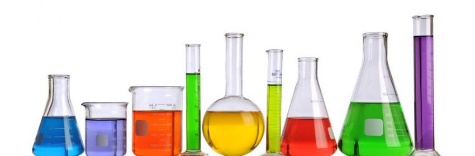 Objectif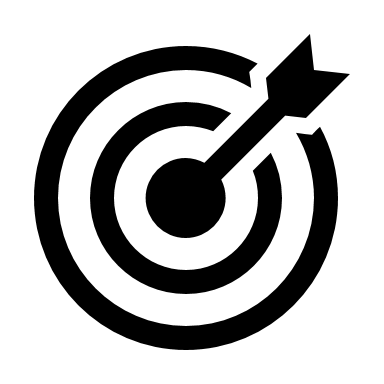 Mettre en application une méthode de séparation.Mode opératoire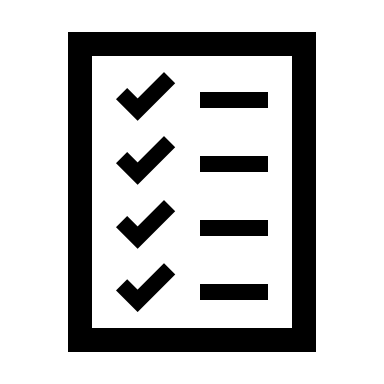 Par groupe, réaliser une recherche à domicile afin de construire votre propre filtre à eau.Emporter le matériel au laboratoire afin de construire votre filtre en classe.Lorsque le filtre à eau est construit, le tester.Rapport de laboratoire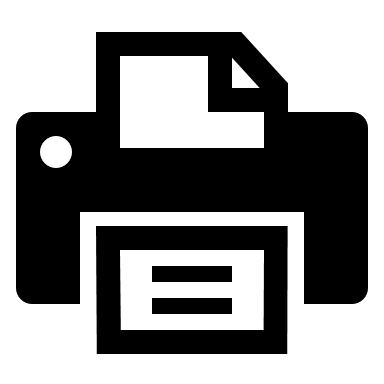 Indiquer l’objectif du laboratoire.Lister le matériel nécessaire à la construction du filtre à eau.Indiquer et compléter le mode opératoire de la réalisation.Schématiser le filtre à eau.Indiquer les observationsRépondre à la question « Pourquoi cette eau n’est pas potable ? »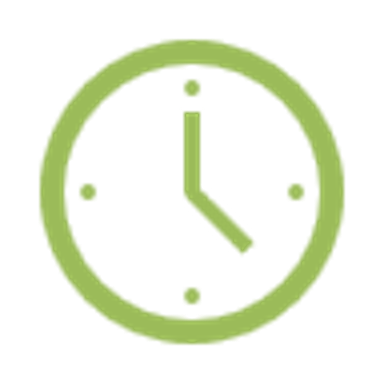 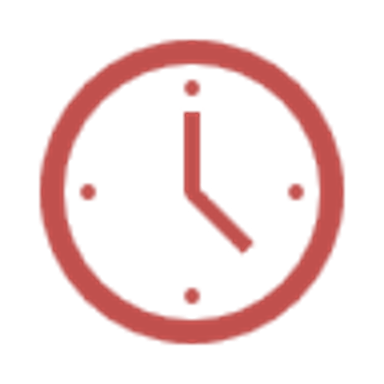 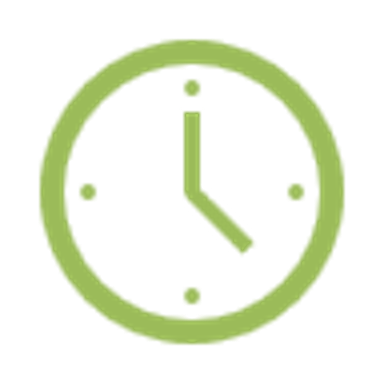 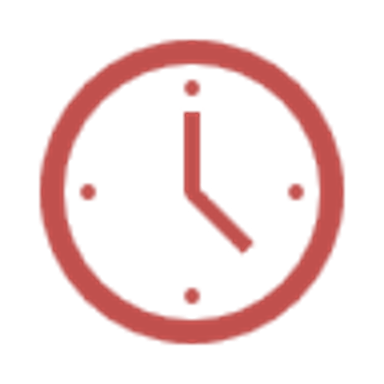 